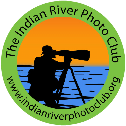 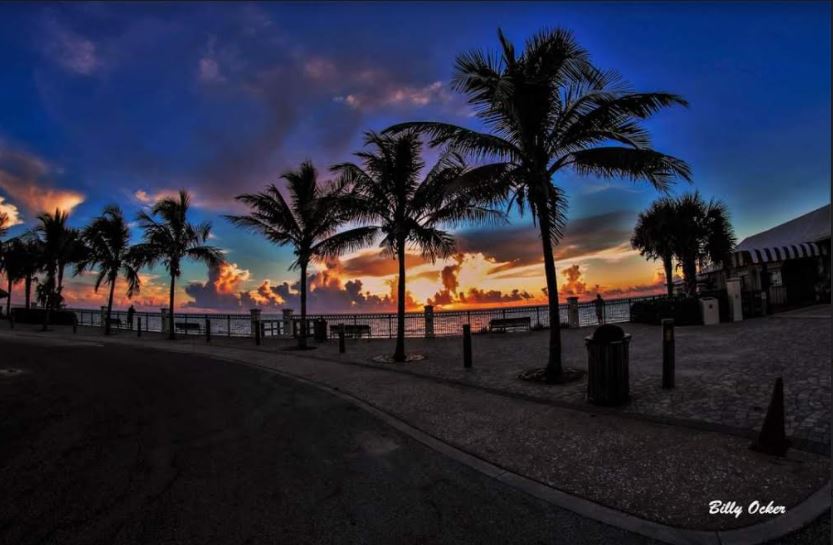                                              Indian River Photo Club July’s Newsletter 2021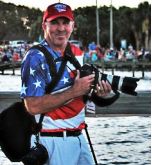 Hello Club MembersI hope everyone had a great 4th of July Holiday and was able to get out there and capture some amazing photos for this month’s Photo Contest Theme “Patriotic”! The clubs next meeting will be July 22nd. All members are welcome and encouraged to enter their photos. It’s good to get back to our monthly meetings. June’s meeting turned out to be a very successful. Thank you to everyone that attended. I would also like to thank David Bence for being Junes Judge, and thank you also to Patty Corapi who assisted. Thank you, Nancy Vandergrift, for providing the refreshments, they were enjoyed by all. If anyone is interested in being on the board, please contact me at postman555irpc@gmail.com . I Look forward to seeing you at the next club meeting. Keep your camera ready, your flash cards clean, and your batteries charged.IRPC President - Billy Ocker              July Program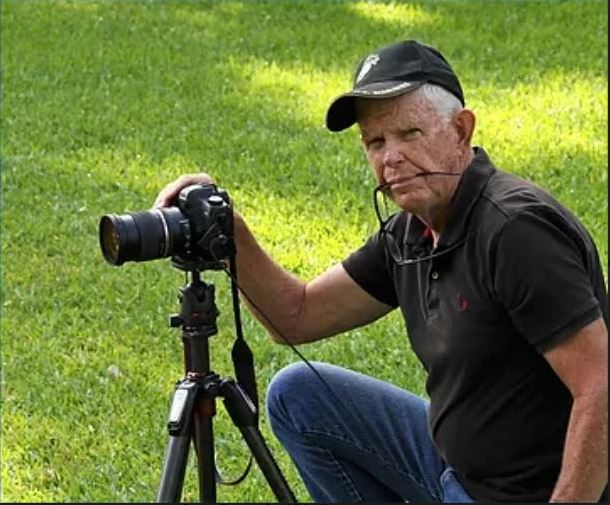            “Basic Photography “      Meeting Speaker - Tom Doyle                           Tom Doyle BioUnited States Marine Corps, 1954 to 1962, four years active duty, Honorable Discharge 1962Sergeant Rifle Squad LeaderPolice Department, City of New York, 1960 to 1993, retired as a LieutenantOn leave from NYPD 1987 to 1989 served as Assistant Commissioner for TrafficEnforcement, NYCDOTOn Leave from NYPD 1989 t0 1991 served as Executive Director NYC Medical EmergencyServices1993 to 2000 worked as an emergency services consultant for various companies that builtcomputer aided dispatch systems for Police, Fire and Emergency Medical Service agenciesincluding a two-year job in London, U.K. from 1998 to 20002000 to present learning photography and won some awards along the way including 2015Court of Honor Professional Photographers Society of New York StateB.A. Fordham University 1976, History MajorM.S. Columbia University Graduate School of Business 1980, Operations Research       June 2021 award results                                THEME:  OPEN 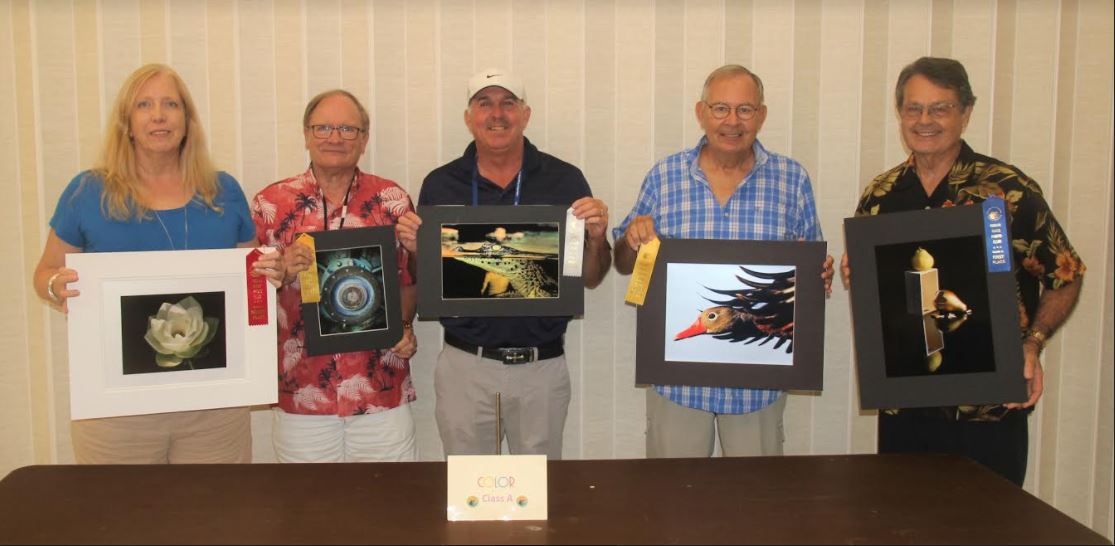 Class A ColorGeorge Bollis     “I’ve fallen for you”        1st PlaceLynne Hollingsworth   “Green Lotus”       2nd PlaceBilly Ocker           “Gator Level “                  3rd PlaceJerry Merritt     “Black Belly Whistler”     HM Mike Stewart        “Blue”                              HM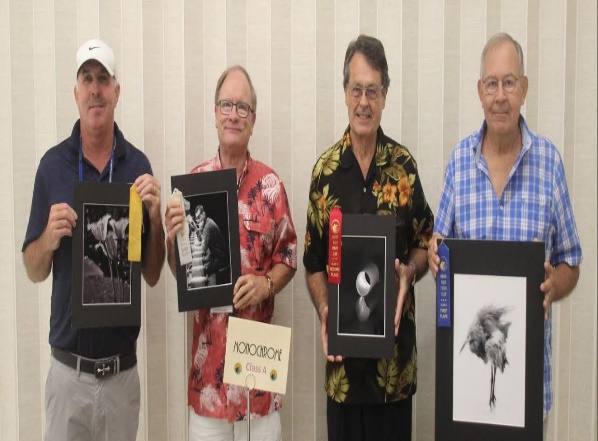 Class A MonochromeJerry Merritt           “Angry Bird”                            1st PlaceGeorge Bollis   “light at the end of the tunnel”   2nd placeMike Stewart          “Lathe Worker”                       3rd PlaceBilly Ocker               “Water Snowflakes”                HM   Class A Special Techniques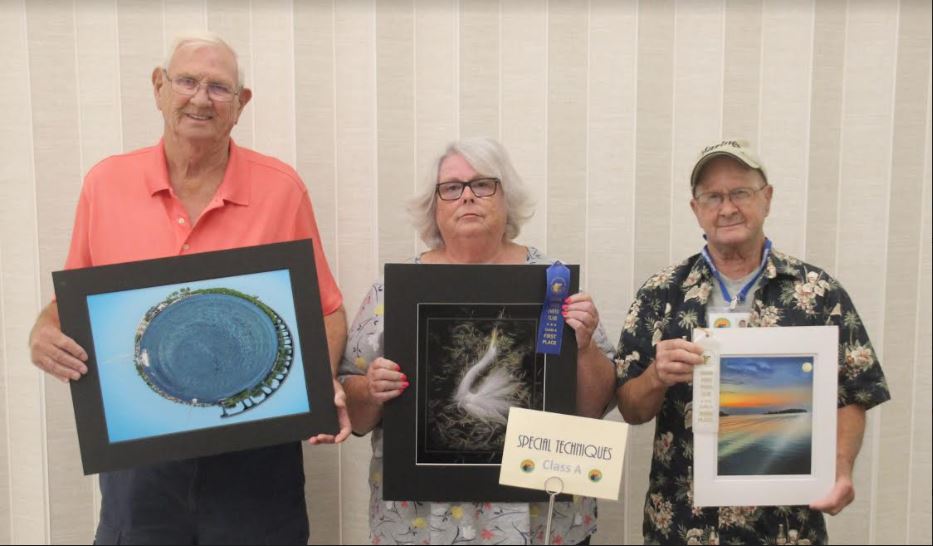 Susan Grube    “Egret Fantasy”         1st PlaceDennis Ekman   “ Planet Vero “         2nd PlaceSkip Murphy    “ Lagoon Moon “       3rd Place                                                                  Class A:     Color 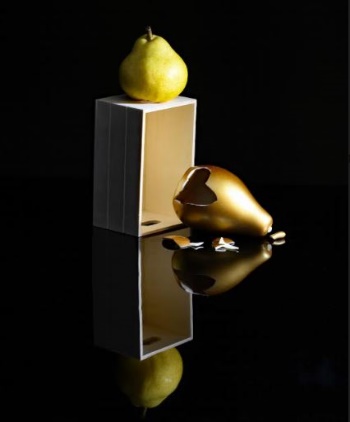 1st Place “I’ve Fallen for You “                                               2nd PlaceBy George Bollis                                                 “ Green Lotus “                                                                                                                                                                           By Lynne Hollingsworth 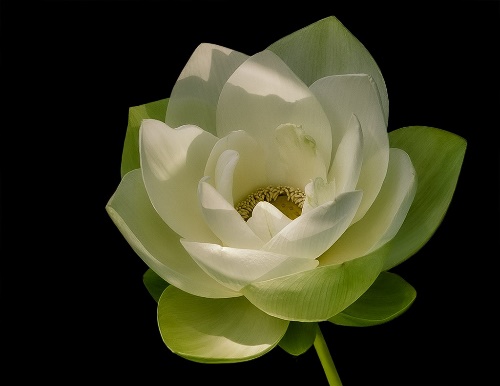 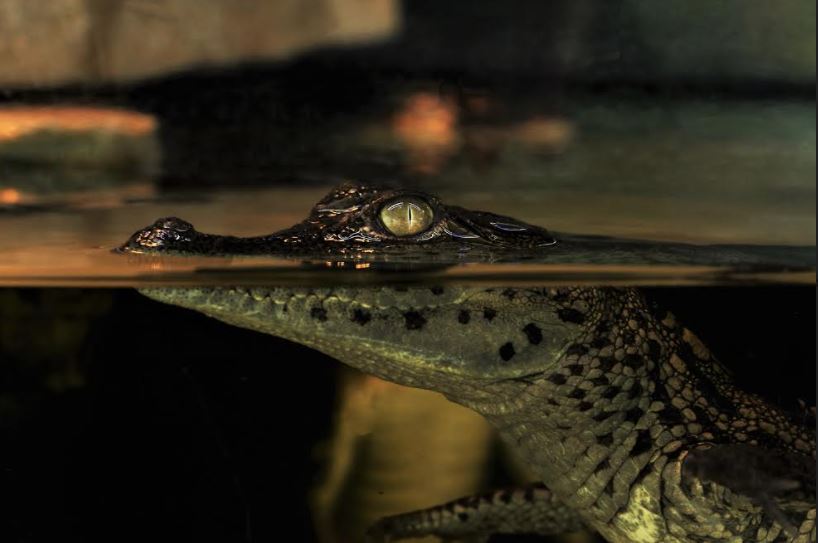 3rd Place“Gator Level”By Billy Ocker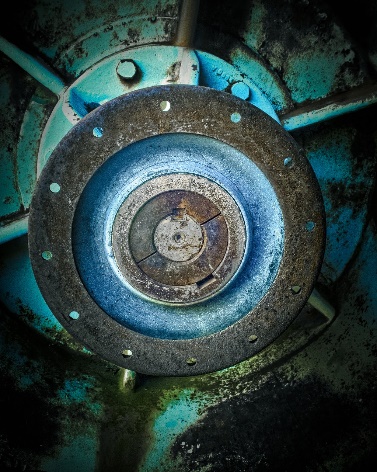 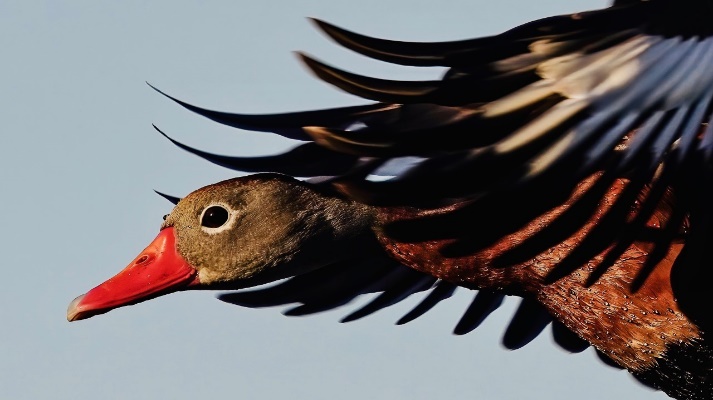 HM                                                            HM – “ Blue”“Black Belly Whistler”                        By Mike Stewart                   By Jerry Merritt                                                                                         Class A:     Monochrome      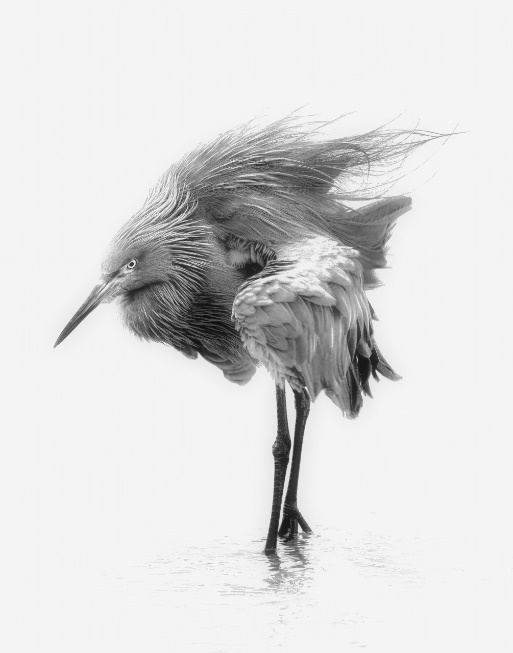            1st Place        “Angry Bird “    By Jerry Merritt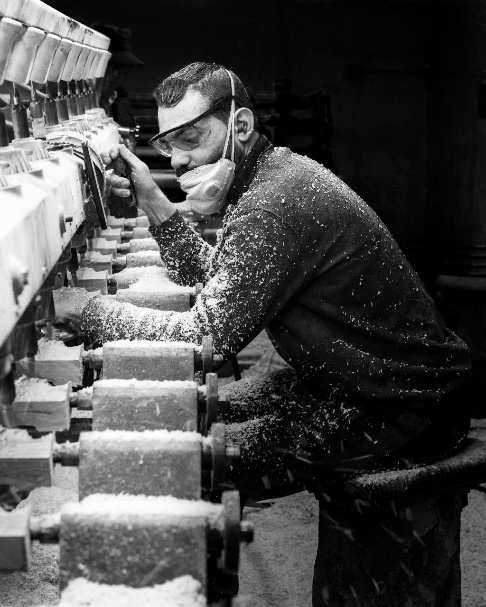 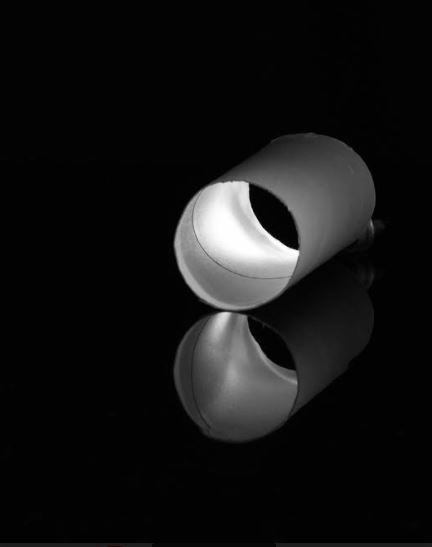 2nd Place“Light at The End of The Tunnel”By George Bollis                                             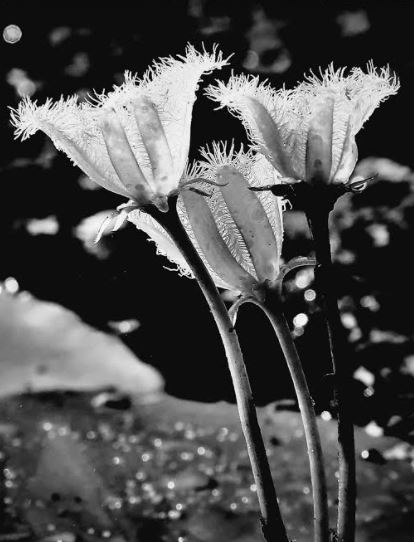 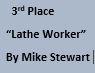                HM                                                     “Water Snowflakes “                                                                                         By Billy Ocker                                      Class A:        Special Techniques 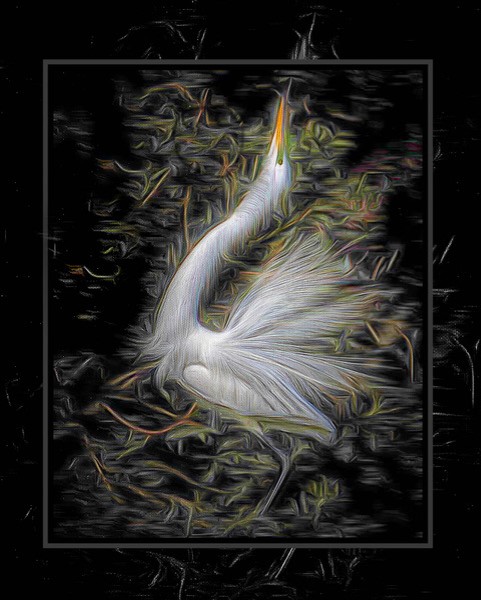 1st Place “Egret Fantasy”By Susan Grube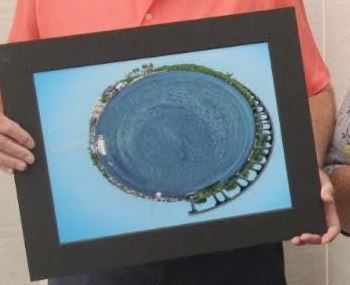                                                       2nd Place                                                   “Planet Vero”                                              By Dennis Ekman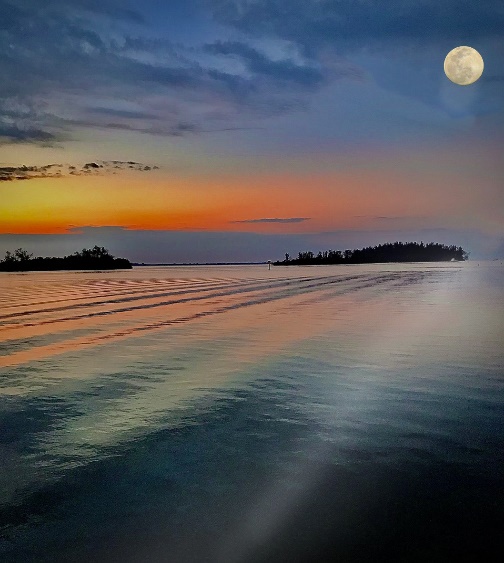 3rd Place“Lagoon Moon”By Skip Murphy                                            Indian River Photo Club                                         Slideshow July 2021                                                                                        Theme - “Pots “  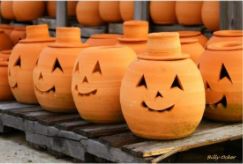                           Send Your Photos to Bill Conway BY JULY 18th                                       At billcnwy@yahoo.com                                           Photo Contest for July 22nd                                              Theme - “Patriotic”  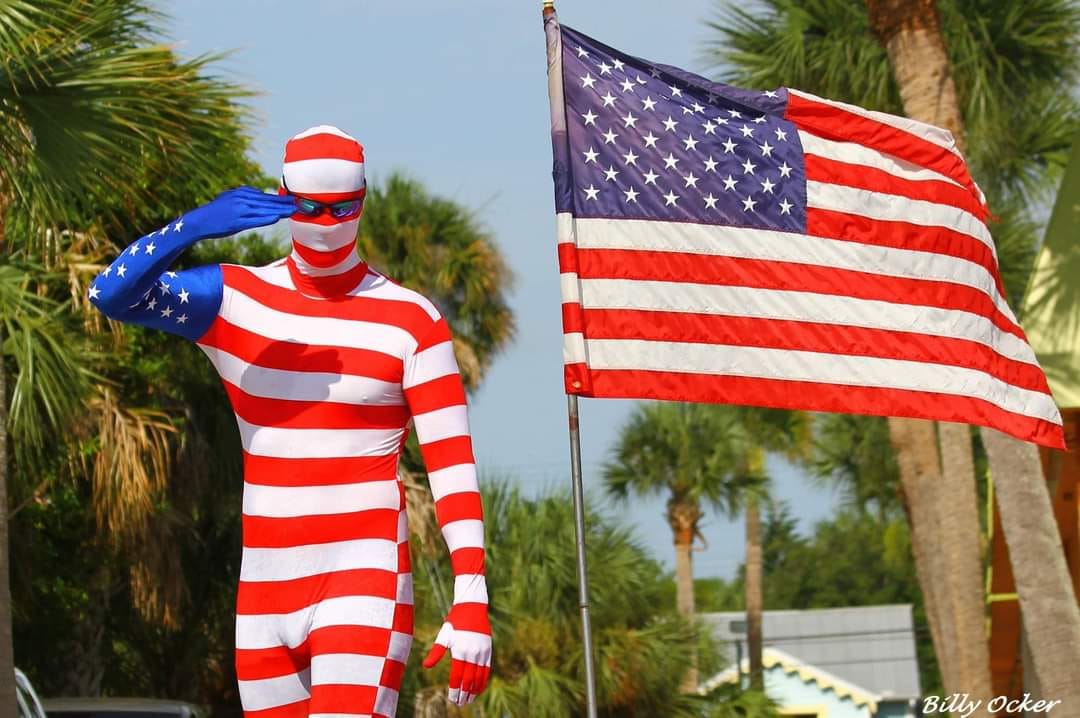 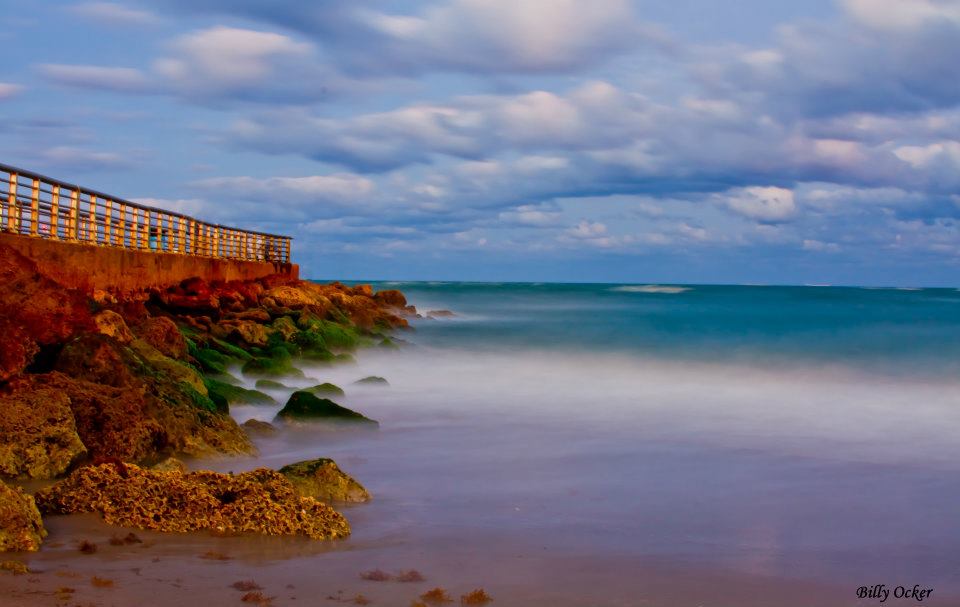                                                         Club Outing                                                      “Sebastian Inlet “                                                         Date July 17th                                     Time:  Sunrise to 10:30The Club will be having its first Photography Outing of the year, and everyone is welcome to join in on the fun! There will be plenty of photos to capture. Sunrise, Surfers, wildlife, people and nature. Hope to see you all there!!Things to Bring that you may need:CameraTripodBatteriesSun LotionHatwater                                           Billy’s Tips for Photography1. Work Your Composition. Rules of thirds and leading lines2. Make sure your Camera is on and ready3. Learn Settings for still and moving objects4. Don’t Overexpose Highlights.5. Look for the best Light (Golden Hour)6. Take Your Time. Look around for best angle7. Move up and down. Take photos at different heights8. Know When to Use a Tripod. Steady camera is always best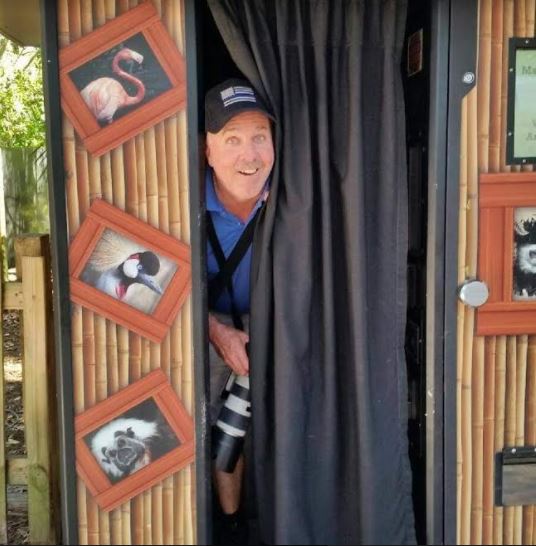 